CABINET SECRETAR DE STATMinisterul Mediului, Apelor și pădurilorReferat de aprobare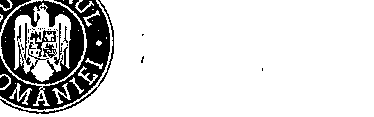 Obiect: elaborarea și promovarea proiectului de Ordin al ministrului mediului, apelor și pădurilor privind aprobarea Instrucțiunilor pentru evaluarea efectivelor speciilor admise la vânătoareConform prevederilor art. 2 din Legea vânătorii și a protecției fondului cinegetic nr. 407/2006, cu modificările și completările ulterioare, fauna de interes cinegetic este resursă naturală regenerabilă, bun public de interes național și internațional, administrată de autoritatea publică centrală care răspunde de vânătoare (Ministerului Mediului, Apelor și Pădurilor) și gestionată de către persoane juridice licențiate în acest scop.Potrivit dispozițiilor Legii nr. 407/2006, cu modificările și completările ulterioare, autoritatea publică centrală care răspunde de vânătoare are atribuții de a stabili și aproba anual cotele de recoltă pentru speciile de faună sălbatică de interes cinegetic la care vânătoarea este permisă [(art. 6 alin. (1) lit. f)], de a ține evidența și de a publica anual date referitoare la populația de faună cinegetică [(art. 6 alin. (1) lit. j)]. Pentru îndeplinirea acestor atribuții este necesară evaluarea efectivelor speciilor admise la vânătoare.în conformitate cu prevederile art. 17 alin. (1) și (2) din Legea nr. 407/2006, cu modificările și completările ulterioare, gestionarii fondurilor cinegetice sunt ogligați să asigure gospodărirea faunei de interes cinegetic pe baza studiilor de evaluare realizate de către personalul propriu, cu specializare silvică sau cinegetică, studii care se supun ulterior aprobării autorității publice centrale care răspunde de vânătoare.în prezent, evaluarea efectivelor din fauna cinegetică admisă la vânătoare se realizează anual de către gestionarii fondurilor cinegetice sub coordonarea gărzilor forestiere (structuri teritoriale de specialitate ale Ministerului Mediului, Apelor și Pădurilor), pentru fiecare fond cinegetic, în conformitate cu prevederile Deciziei Ministerului Apelor, Pădurilor și Protecției Mediului nr. 10152/1995 pentru aprobarea Instrucțiunilor tehnice privind evaluarea efectivelor de vânat și de calcul al propunerilor de cote de extras. însă, acestea, pe lângă faptul că nu au un caracter normativ, nu mai pot fi aplicate în contextul actual al administrării și gestionării faunei cinegetice.Având în vedere cele prezentate în scopul implementării unei reglementări suficiente, fără echivoc și adaptată legislației în vigoare, a fost elaborat proiectul de Ordin al ministrului mediului, apelor și pădurilor privind aprobarea Instrucțiunile pentru evaluarea efectivelor speciilor admise la vânătoare prevăzute în anexa care face parte integrantă din prezentul ordin, pe care îl supunem avizării și promovării, în condițiile legii.Pițu Virgil 23.07.2020Bd. Libertății, nr. 12,Sector 5, BucureștiTel.: +4 021 408 95 21e-mail: cabinet.ministru@mmediu.ro website: www.mmediu.ro